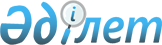 О внесении изменений в решение акима Турксибского района города Алматы от 17 апреля 2014 года за № 01 "Об образовании избирательных участков по Турксибскому району города Алматы"
					
			Утративший силу
			
			
		
					Решение акима Турксибского района города Алматы от 15 марта 2017 года № 02. Зарегистрировано Департаментом юстиции города Алматы 12 апреля 2017 года № 1368. Утратило силу решением акима Турксибского района города Алматы от 11 апреля 2019 года № 01
      Сноска. Утратило силу решением акима Турксибского района города Алматы от 11.04.2019 № 01 (вводится в действие по истечении десяти календарных дней после официального опубликования).
      В соответствии со статьей 23 Конституционного Закона Республики Казахстан от 28 сентября 1995 года № 2464 "О выборах в Республике Казахстан" и статьи 37 Закона Республики Казахстан от 23 января 2001 года № 148 "О местном государственном управлении и самоуправлении в Республике Казахстан" аким Турксибского района города Алматы РЕШИЛ:
      1. Внести в решение акима Турксибского района города Алматы от 17 апреля 2014 года за № 01 "Об образовании избирательных участков по Турксибскому району города Алматы" (нормативный правовой акт зарегистрирован в Реестре государственной регистрации нормативных правовых актов от 23 апреля 2014 года за № 1030, опубликованного в газетах "Алматы Ақшамы" от 29 апреля 2014 года за № 49-51(4925) и "Вечерний Алматы" от 29 апреля 2014 года за № 49-50 (12726-12727) следующие изменения: в приложении к указанному решению изменить границы избирательных участков № 442, 443 согласно приложению к настоящему решению.
      2. Аппарату акима Турксибского района города Алматы обеспечить государственную регистрацию настоящего решения в органах юстиции с последующим опубликованием в официальных периодических изданиях, а также в Эталон контрольном банке нормативных правовых актов Республики Казахстан и на официальном интернет-ресурсе аппарата акима Турксибского района.
      3. Контроль исполнения настоящего решения возложить на руководителя аппарата акима Турксибского района Карсакбаеву Б.К.
      4. Настоящее решение вступает в силу со дня государственной регистрации в органах юстиции и вводится в действие по истечению десяти календарных дней после его первого официального опубликования. Избирательный участок № 442
Центр: г.Алматы, улица Земнухова, дом 37
Товарищество с ограниченной ответственностью
"Ремонт путевой техники".
      Границы: От пересечения улицы Сортировочная и Харьковская на север до улицы Земнухова, далее по улице Земнухова на восток до улицы Свободная. По улице Свободная на юг до ул.Сортировочной. По улице Сортировочная на запад до пересечения улицы Сортировочная и Харьковская. Избирательный участок № 443
Центр: г.Алматы, улица Волгоградская, дом № 22
Коммунальное государственное учреждение
"Общеобразовательная школа № 11".
      Границы: От пересечения улицы Земнухова далее по улице Харьковской на север (восточная сторона) до улицы Бекмаханова. По улице Бекмаханова на восток (южная сторона) до улицы Бейсебаева, далее по улице Бейсебаева на юг (западная сторона) до улицы Тельмана. По улице Тельмана на восток (южная сторона) до улицы Волгоградской, далее по улице Волгоградской на север (восточная сторона) до улицы Бекмаханова. По улице Бекмаханова на восток (южная сторона) до речки Мойка-Карасу, по речке Мойка-Карасу на юг (западная сторона) до улицы Балакирева, по улице Балакирева на юго-запад до улицы Свободной. По улице Свободной на север до улицы Земнухова.
					© 2012. РГП на ПХВ «Институт законодательства и правовой информации Республики Казахстан» Министерства юстиции Республики Казахстан
				
      И.о.акима Турксибского
района города Алматы

М.Тажибаев
Приложение № 1
к решению акима Турксибского
района города Алматы
от 15 марта 2017 года № 02